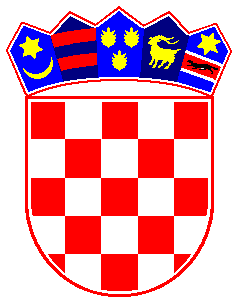 REPUBLIKA HRVATSKADUBROVAČKO-NERETVANSKA ŽUPANIJA			- PRIJEDLOG -OPĆINA TRPANJOPĆINSKO VIJEĆE                                                                          Temeljem članka 3. Zakona o plaćama u lokalnoj i područnoj (regionalnoj) samoupravi (Narodne novine broj 28/10) i članka 30. Statuta Općine Trpanj (Službeni glasnik Dubrovačko-neretvanske županije broj 6/13, 14/13,  7/18, 11/19-pročišćeni tekst, 7/20 i 4/20), Općinsko vijeće Općine Trpanj, na prijedlog Općinskog načelnika,  na svojoj 03. sjednici, održanoj dana __. rujna 2021.godine, donijelo je 					  O D L U K U           o prestanku važenja Odluke o privremenom koeficijentu za obračun plaće                                               načelnika u Općini Trpanj					     Članak 1.  Danom stupanja na snagu ove Odluke prestaje važiti Odluka o izmjeni Odluke o plaći i drugim pravima Općinskog načelnika iz radnog odnosa i njegovog zamjenika (Sl.glasnik Dubrovačko-neretvanske županije br. 07/20).				    Članak 2.Obračun plaće načelnika obavljat će se po koeficijentu utvrđenom Odlukom o  plaći i drugim pravima Općinskog načelnika i njegovog zamjenika (Službeni glasnik Dubrovačko-neretvanske županije br. 7/14, 2/14, 1/20 i 01/20) koji iznosi 3,05, a  primjenit će se na obračun plaće za mjesec kolovoz 2021.godine koja će biti isplaćena u rujnu 2021.godine.     Članka 3.Ova Odluka stupa na snagu danom donošenja a obajvit će se u Službenom glasniku Dubrovačko - neretvanske županije.KLASA: 431-01/10-01/01URBROJ:2117/07-05/01-21-1U Trpnju, __. rujna 2021.godine						         Predsjednik Općinskog vijećaDostaviti:                                                                             Ivan Veić, v.r.1.Svim službenicima JUO2. Računovodstvo3. Službeni glasnik DNŽ4. Pismohrana							        